EAST BUCHANAN COMMUNITY SCHOOLBOARD MINUTES – NOVEMBER 11, 2015The board recited the mission statement.    Roll call:  Greg Schmitt, Aaron Cook, Jason Kress, Chad Staton, Brian CrawfordSuperintendent:  Dan FoxSecondary Principal:  Travis SchuellerSecretary:  Beth WeepieApproval of Agenda:  Motion was made by Crawford second by Kress to approve the agenda. Motion carried with all ayes.Approval of Consent Agenda:   Motion was made by Crawford second by Schmitt to approve the Consent Agenda which included the following:		Minutes from the regular board meeting held on October 14, 2015;Resignation of Nathan Reck as Assistant Baseball Coach; Early Graduation Requests of three students;Hire of Lori Gee as Middle School Basketball Coach;October financial reports;November bills attached to the minutes herein.Motion carried with all ayes.Administrative Reports:   Mr. Fox and Mrs. Schueller gave their monthly report to the board.  Mr. Fox talked to the board about the upcoming bond vote survey that will be distributed.   Mr. Schueller talked about the professional development and the status of the TLG (Teacher Leader Grant) process.    Mr. Nall and Alexander Franzen presented their robots that they will be using in their Lego League contest.   SBRC Application for Increasing Enrollment, Open Enrollment Out and LEP Instruction:  Motion was made by Crawford, second by Schmitt to approve the 2015-2016 SBRC Application for Increasing Enrollment, Open Enrollment Out and LEP Instruction in the amount of $46,472.00.   Motion carried with all ayes.2015-2016 Snow Removal Bid:   President Cook opened the one bid that was received for snow removal.  Motion was made by Schmitt, second by Crawford to approve the 2015-2016 snow removal bid from Jeff Childers in the amount of $60/hour.   Motion carried with all ayes.Annual Review – Board Policy #407.6 – Retirement – Certified Personnel:   Motion was made by Crawford, second by Staton to approve Certified Retirement Board Policy #407.6.   Motion carried with all ayes.2014-2015 Certified Annual Report and Special Education Supplement:  Motion was made by Staton, second by Schmitt to approve the 2014-2015 Certified Annual Report and the 2014-2015 Special Education Supplement.   Motion carried with all ayes.Second Reading Board Policies 503.4 through 508.2:   Motion was made by Crawford, second by Schmitt to approve Board Policies 503.4 and 508.2 with the stipulation of “school attendance of 2 years” added to Board Policy 505.3.  Motion carried with all ayes.Second Reading Board Policy 102.E1:   Motion was made by Staton, second by Kress to approve the second reading of Board Policy 102.E1.  Motion carried with all ayes.Commitment of Fund Balance:  Motion was made by Staton, second by Schmitt to commit $850,000 of the General Fund balance to summer salaries and benefits for 2015-2016.   Motion carried with all ayes.Adjournment: Motion was made by Schmitt, second by Kress to adjourn the meeting at 6:15 p.m.Next meeting the board will travel to Des Moines to attend the IASB Convention on November 19, 2015.Next regular board meeting will be December 9th, 2015 at 5:00 p.m. in the library. 						_____________________________________________________	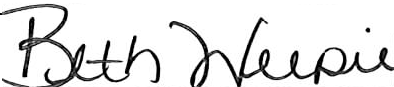 Beth Weepie							Aaron Cook, President					Board Secretary/Business Manager